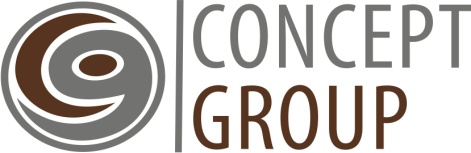                       295000, Республика Крым,г.Симферополь, пр.Кирова,32/1ООО «Концепт Групп»тел./факс: +38 (0652) 620 670Уважаемые господа!Приглашаем принять участие в Первой выставке производителей  России!РосЭкспоКрым    20 – 22 июня 2014 годаМесто проведения:              Республика Крым, г.Ялта, ул. Дражинского, 50  Гостиница «Ялта- Интурист»Организатор:                        Выставочное объединение «CONCEPT GROUP»   	      Мероприятие представляет 2 направления экспозиций«ПродЭкспо»				     «ПромЭкспо»Тематические разделы: 					Тематические разделы: * продукты питания					* строительная отрасль* напитки							* мебельная отрасль* виноделие							* оборудование* пищевые добавки					* ТНП* консерванты						* химическая отрасль* с/х продукция						* сырьевая база* сопутствующая продукция				*сопутствующая продукцияЦели выставки: продвижение новых товаров,  материалов и оборудования российского производства в Крымском регионеобмен опытом в системах и технологиях производства товаров и услугознакомление с особенностями производства в Российской Федерацииустановление партнерских отношений между производителями и потребителямиВ условиях динамичных перемен выставка – актуальный маркетинговый подход заявить о себе на формирующемся рынке Республики Крым.  Перед Вами уникальная возможность Первыми занять на нем лучшие позиции: первыми сделать своими партнерами наиболее перспективных бизнес-игроков, первыми наладить дилерство и наметить пути дальнейшего развития. Ваши успехи завтра зависят от Вашего решения сегодня. БУДЕМ РАДЫ ВИДЕТЬ ВАС В ЯЛТЕ! ООО Концепт Группт./ф.: +380 652 620 670м./т.: +380 999 705 705          +380 678 478 187expocrimea.com/rosexpo